Begrijpend lezenBlok 4Les 1.Gebouwen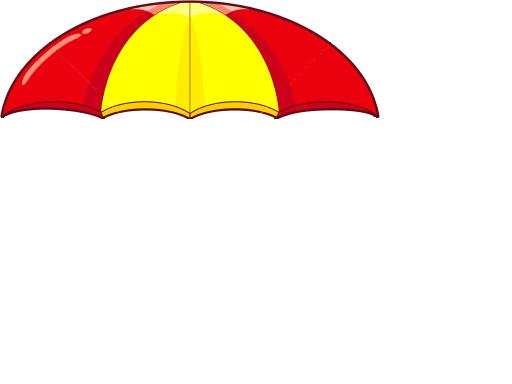 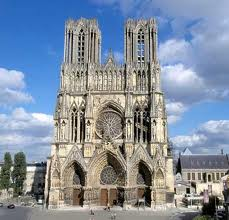 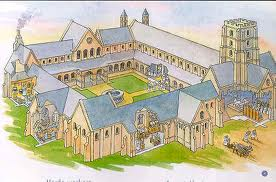 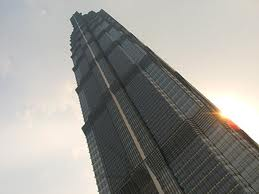 